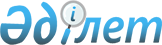 2011 - 2013 жылдарға арналған облыстық бюджет туралыМаңғыстау облыстық мәслихатының 2010 жылғы 13 желтоқсандағы № 29/331 шешімі. Маңғыстау обласының Әділет департаментінде 2010 жылғы 24 желтоқсанда № 2091 тіркелді

      Қазақстан Республикасының 2008 жылғы 4 желтоқсандағы Бюджет кодексіне, 2001 жылғы 23 қаңтардағы «Қазақстан Республикасындағы жергілікті мемлекеттік басқару және өзін - өзі басқару туралы» және 2010 жылғы 29 қарашадағы № 357-IV «2011 - 2013 жылдарға арналған республикалық бюджет туралы» Қазақстан Республикасының Заңдарына сәйкес, облыстық мәслихат ШЕШІМ ЕТТІ:



      1. 2011 - 2013 жылдарға арналған облыстық бюджет 1, 2 және 3 қосымшаларға сәйкес мынадай көлемде бекітілсін, оның ішінде 2011 жылға келесі көлемде:



      1) кірістер – 72 191 886 мың теңге, оның ішінде:

      салықтық түсімдер бойынша – 36 092 999 мың теңге;

      салықтық емес түсімдер бойынша – 2 320 488 мың теңге;

      негізгі капиталды сатудан түсетін түсімдер – 1 977 мың теңге;

      трансферттердің түсімдері бойынша – 33 776 402 мың теңге;



      2) шығындар – 71 685 234 мың теңге;



      3) таза бюджеттік кредиттеу – 3 078 560 мың теңге, оның ішінде:

      бюджеттік кредиттер – 3 772 329 мың теңге;

      бюджеттік кредиттерді өтеу – 693 769 мың теңге;



      4) қаржы активтерімен операциялар бойынша сальдо – 1 183 394 мың теңге, оның ішінде:

      қаржы активтерін сатып алу – 1 184 659 мың теңге;

      мемлекеттің қаржы активтерін сатудан түсетін түсімдер – 1 265 мың теңге:



      5) бюджет тапшылығы (профициті) – 3 755 302 мың теңге;



      6) бюджет тапшылығын қаржыландыру (профицитін пайдалану) – 3 755 302 мың теңге.

      Ескерту. 1 - тармаққа өзгерту енгізілді - Маңғыстау облыстық мәслихатының 2011.01.28 № 30/367 (2011.01.01 бастап қолданысқа енгізіледі); 2011.04.06 № 37/371 (2011.01.01 бастап қолданысқа енгізіледі); 2011.07.26 № 35/403 (2011.01.01 бастап қолданысқа енгізіледі); 2011.08.31 № 36/410 (2011.01.01 бастап қолданысқа енгізіледі); 2011.10.27 № 38/444 (2011.01.01 бастап қолданысқа енгізіледі); 2011.12.06 № 39/449 (2011.01.01 бастап қолданысқа енгізіледі)Шешімдерімен.



      2. 2011 жылға қалалар мен аудандардың бюджеттеріне кірістерді бөлу нормативтері мына көлемде белгіленсін:



      1) Төлем көзінен ұсталатын кірістен алынатын жеке табыс салығы: 

      Бейнеу ауданына – 100,0 пайыз;

      Қарақия ауданына – 62,1 пайыз;

      Маңғыстау ауданына – 100 пайыз;

      Мұнайлы ауданына – 99,8 пайыз;

      Түпқараған ауданына – 0 пайыз;

      Ақтау қаласына – 6,8 пайыз;

      Жаңаөзен қаласына – 60,8 пайыз;



      2) төлем көзінен ұсталмайтын кірістен алынатын жеке табыс салығы:

      Бейнеу ауданына – 100 пайыз;

      Қарақия ауданына – 0 пайыз;

      Маңғыстау ауданына – 100 пайыз;

      Мұнайлы ауданына – 0 пайыз;

      Түпқараған ауданына – 0 пайыз; 

      Ақтау қаласына – 0 пайыз;

      Жаңаөзен қаласына – 100 пайыз.



      3) қызметін біржолғы талондар бойынша жүзеге асыратын жеке тұлғалардан алынатын жеке табыс салығы:

      Бейнеу ауданына – 100 пайыз;

      Қарақия ауданына – 0 пайыз;

      Маңғыстау ауданына – 100 пайыз;

      Мұнайлы ауданына – 100 пайыз;

      Түпқараған ауданына – 0 пайыз;

      Ақтау қаласына – 100 пайыз;

      Жаңаөзен қаласына – 100 пайыз.



      4) шетел азаматтарының кірістерінен төлем көзінен ұсталатын жеке табыс салығы:

      Бейнеу ауданына - 100 пайыз;

      Қарақия ауданына - 0 пайыз;

      Маңғыстау ауданына – 100 пайыз;

      Мұнайлы ауданына – 61,4 пайыз;

      Түпқараған ауданына - 0 пайыз;

      Ақтау қаласына – 100 пайыз;

      Жаңаөзен қаласына – 100 пайыз;



      5) шетел азаматтарының кірістерінен төлем көзінен ұсталмайтын жеке табыс салығы:

      Бейнеу ауданына – 100 пайыз;

      Қарақия ауданына – 100 пайыз;

      Маңғыстау ауданына – 100 пайыз;

      Мұнайлы ауданына – 100 пайыз;

      Түпқараған ауданына – 0 пайыз;

      Ақтау қаласына – 100 пайыз;

      Жаңаөзен қаласына – 100 пайыз.



      6) әлеуметтік салық:

      Бейнеу ауданына – 100,0 пайыз;

      Қарақия ауданына – 61,9 пайыз;

      Маңғыстау ауданына – 100,0 пайыз;

      Мұнайлы ауданына – 100,0 пайыз;

      Түпқараған ауданына – 0 пайыз;

      Ақтау қаласына – 6,7 пайыз;

      Жаңаөзен қаласына – 60,8 пайыз.

      Ескерту. 2 - тармаққа өзгерту енгізілді - Маңғыстау облыстық мәслихатының 2011.01.28 № 30/367 (2011.01.01 бастап қолданысқа енгізіледі); 2011.04.06 № 37/371 (2011.01.01 бастап қолданысқа енгізіледі); 2011.07.26 № 35/403 2011.01.01 бастап қолданысқа енгізіледі); 2011.08.31 № 36/410 2011.01.01 бастап қолданысқа енгізіледі); 2011.10.27 № 38/444 (2011.01.01 бастап қолданысқа енгізіледі); 2011.12.06 № 39/449 (2011.01.01 бастап қолданысқа енгізіледі) Шешімдерімен.



      3. 2011 жылға арналған облыстық бюджетте облыстық бюджеттен аудандар мен қалалардың бюджеттеріне берілетін субвенция көлемі 2 396 254 мың теңге сомасында қарастырылсын, оның ішінде:

      Бейнеу ауданына – 1 295 790 мың теңге;

      Мұнайлы ауданына – 1 100 464 мың теңге.



      4. 2011 жылға арналған бюджетте төменгі сатыдағы бюджеттерден облыстық бюджетке 2 360 672 мың теңге сома көлемінде бюджеттік алымдар белгіленсін, оның ішінде:

      Қарақия ауданы – 724 674 мың теңге;

      Маңғыстау ауданына – 88 780 мың теңге;

      Түпқараған ауданы – 1 547 218 мың теңге.



      5. Республикалық бюджетке аударылуға жататын бюджеттік алулар 12 731 130 мың теңге сомасында облыстық бюджеттен жүзеге асырылатыны қаперге алынсын.



      6. Маңғыстау облысында тұратын, республикалық емдеу-алдын-алу орталықтарына кеңес алуға, тексеріп байқауға және емделуге жіберілетін азаматтардың облыс әкімдігінің қаулысы негізінде айқындалатын Ережеге сәйкес тегін және жеңілдікпен жол жүруіне;

      қуаттандыратын ем үшін облыстық туберкулезге қарсы «Тұщыбек» санаторийіне және республикалық туберкулезге қарсы санаторийлерге жіберілетін науқастарды облыс әкімдігінің қаулысы негізінде айқындалатын Ережеге сәйкес тегін және жеңілдікпен жол жүруіне;

      ауылдық елді мекендерде тұратын және жұмыс істейтін мемлекеттік білім беру ұйымдарының қызметкерлеріне, мемлекеттік денсаулық сақтау ұйымдарының медициналық және фармацевтика қызметкерлеріне, мемлекеттік қамсыздандыру ұйымдарының қызметкерлеріне, мемлекеттік мәдениет және спорт ұйымдарының қызметкерлеріне бір жолғы коммуналдық қызметтерді өтеуге және отын сатып алуға 12 100 теңге көлемінде;

      денсаулық сақтау саласының медициналық қызметкерлеріне облыс әкімдігінің қаулысы негізінде айқындалатын Ережеге сәйкес жолсапарлық сипаттағы жұмысына байланысты қоғамдық көлікке көлік шығындарының орнын өтеуге құқық берілсін.



      7. Ауылдық елді мекендерде жұмыс жасайтын мемлекеттік білім беру ұйымдарының педагог қызметкерлеріне, мемлекеттік денсаулық сақтау ұйымдарының медицина және фармацевтика қызметкерлеріне, әлеуметтік қамтамасыз ету мемлекеттік ұйымдарының қызметкерлеріне, мәдениет және спорт мемлекеттік ұйымдарының қызметкерлеріне 25 пайыздан жоғары жалақы (тарифтік мөлшерлеме) белгіленсін.



      8. Облыстың жергілікті атқарушы органының резерві 276 980 мың теңге сомасында бекітілсін.

      Ескерту. 8 - тармаққа өзгерту енгізілді - Маңғыстау облыстық мәслихатының 2011.01.28 № 30/367 (2011.01.01 бастап қолданысқа енгізіледі); 2011.04.06 № 37/371 (2011.01.01 бастап қолданысқа енгізіледі); 2011.07.26 № 35/403 2011.01.01 бастап қолданысқа енгізіледі); 2011.08.31 № 36/410 2011.01.01 бастап қолданысқа енгізіледі); 2011.10.27 № 38/444 (2011.01.01 бастап қолданысқа енгізіледі); 2011.12.06 № 39/449 (2011.01.01 бастап қолданысқа енгізіледі)Шешімдерімен.



      9. Облыстық бюджеттің атқарылу барысында секвестрге жатпайтын 2011 жылға арналған бюджеттік бағдарламалар тізбесі 4-қосымшаға сәйкес бекітілсін.

      2011 жылға арналған аудандар мен қалалар бюджеттерінің атқарылу барысында секвестрге жатпайтын бюджеттік бағдарламалар 5-қосымшаға сәйкес белгіленсін.



      9 - 1. 2011 жылға арналған облыстық бюджетте облыс бюджетіне, аудандар мен қалалар бюджеттеріне бөлу және (немесе) пайдалану тәртібі облыс әкімдігінің қаулысы негізінде айқындалатын ағымдағы нысаналы трансферттер көзделгені ескерілсін:

      көші - қон полициясының қосымша штаттық санын материалдық-техникалық жарақтандыру және ұстау, оралмандарды құжаттандыру;

      оралмандарды уақытша орналастыру орталығын және оралмандарды бейімдеу мен біріктіру орталығын материалдық-техникалық жарақтандыру және ұстау;

      «Мак» операциясын өткізу;

      мектепке дейінгі білім беру ұйымдарында мемлекеттік білім беру тапсырысын іске асыруға;

      негізгі орта және жалпы орта білім беретін мемлекеттік мекемелердегі физика, химия, биология кабинеттерін оқу жабдығымен жарақтандыруға;

      бастауыш, негізгі орта және жалпы орта білім беретін мемлекеттік мекемелерде лингафондық және мультимедиалық кабинеттер құруға;

      үйде оқитын мүгедек балаларды жабдықтармен, бағдарламалық қамтыммен қамтамасыз етуге;

      техникалық және кәсіптік білім беру оқу орындарындағы оқу-өндірістік шеберханаларды, зертханаларды жаңарту мен қайта жабдықтауға;

      педагог кадрлардың біліктілігін арттыру үшін оқу жабдығын сатып алуға;

      тегін медициналық көмектің кепілдік берілген көлемін қамтамасыз етуге және кеңейтуге;

      дәрiлiк заттарды, вакциналарды және басқа да иммундық - биологиялық препараттарды сатып алуға;

      жергiлiктi деңгейде медициналық денсаулық сақтау ұйымдарын материалдық - техникалық жарақтандыруға;

      арнайы әлеуметтік қызметтер стандарттарын енгізуге;

      медициналық - әлеуметтік мекемелерде күндіз емделу бөлімшелері желісін дамытуға;

      жетім сәбиді (жетім балаларды) және ата - анасының қамқорлығынсыз қалған сәбиді (балаларды) асырап бағу үшін қамқоршыларға (қорғаншыларға) ай сайын ақша қаражаттарын төлеуге;

      эпизоотияға қарсы шараларды жүргізуге;

      асыл тұқымды мал шаруашылығын қолдауға;

      тауарлы балық шаруашылығының өнімділігі мен сапасын арттыруды субсидиялауға;

      мал шаруашылығы өнімдерінің өнімділігін және сапасын арттыруды субсидиялауға;

      ауыз сумен жабдықтаудың баламасыз көздері болып табылатын аса маңызды топтық және оқшау сумен жабдықтау жүйелерінен ауыз су беру жөніндегі қызметтердің құнын субсидиялауға;

      ауылдық елді мекендердің әлеуметтік саласының мамандарын әлеуметтік қолдау шараларын іске асыруға;

      облыстық маңызы бар автомобиль жолдарын күрделі және орташа жөндеуге;

      «Бизнестің жол картасы – 2020» бағдарламасы шеңберінде жеке кәсіпкерлікті қолдауға.

      ауылшаруашылығы малдарын теңдестіруді ұйымдастыруға және жүргізуге;

      мектеп мұғалімдері мен мектепке дейінгі білім беру мекеме тәрбиешілеріне мамандық дәрежесі үшін үстемақы мөлшерін көбейтуге;

      техникалық және кәсіптік білім беретін оқу орындарында кәсіптік оқыту шеберлеріне үстемақы тағайындауға;

      еңбек ақыны ішінара субсидиялауға;

      кәсіпкерлікке оқытуға;

      жұмыспен қамту орталықтарын құруға.

      Ескерту. 9 - 1 - тармақпен толықтырылды - Маңғыстау облыстық мәслихатының 2011.01.28 № 30/367 (2011.01.01 бастап қолданысқа енгізіледі) Шешімімен; өзгерту енгізілді - Маңғыстау облыстық мәслихатының 2011.04.06 № 37/371 (2011.01.01 бастап қолданысқа енгізіледі) Шешімімен.



      9 - 2. 2011 жылға арналған облыстық бюджетте облыс бюджетіне, аудандар мен қалалар бюджеттеріне бөлу және (немесе) пайдалану тәртібі облыс әкімдігінің қаулысы негізінде айқындалатын нысаналы даму трансферттері көзделгені ескерілсін:

      білім саласы объектілерін дамытуға;

      денсаулық сақтау саласы объектілерін дамытуға;

      сумен жабдықтау объектілерін дамытуға;

      коммуналдық шаруашылық объектілерін дамытуға;

      газ тасымалдау объектілерін дамытуға;

      жылу энергетикалық жүйелер объектілерін дамытуға;

      қоршаған ортаны қорғау объектілерін дамытуға;

      транспорттық инфрақұрылым объектілерін дамытуға;

      «Нұрлы көш» бағдарламасы аясында инженерлік - коммуникациялық инфрақұрылымды дамытуға, жайластыруға және (немесе) сатып алуға.

      «Жұмыспен қамту 2020» бағдарламасы шеңберінде инженерлік - коммуникациялық инфрақұрылымды дамытуға.

      Ескерту. 9 - 2 - тармақпен толықтырылды - Маңғыстау облыстық мәслихатының 2011.01.28 № 30/367 (2011.01.01 бастап қолданысқа енгізіледі) Шешімімен; өзгерту енгізілді- Маңғыстау облыстық мәслихатының 2011.04.06 № 37/371 (2011.01.01 бастап қолданысқа енгізіледі) Шешімімен.



      9 - 3. 2011 жылға арналған облыстық бюджетте облыс бюджетіне, аудандар мен қалалар бюджеттеріне бөлу және (немесе) пайдалану тәртібі облыс әкімдігінің қаулысы негізінде айқындалатын бюджеттік кредиттер көзделгені ескерілсін:

      ауылдық елді мекендердің әлеуметтік саласының мамандарын әлеуметтік қолдау шараларын іске асыруға;

      «Нұрлы көш» бағдарламасы аясында тұрғын-үй салуға және (немесе) сатып алуға.

      «Жұмыспен қамту 2020» бағдарламасы шеңберінде ауылда кәсіпкерлікті дамытуды қолдау.

      Ескерту. 9 - 3 - тармақпен толықтырылды - Маңғыстау облыстық мәслихатының 2011.01.28 № 30/367 (2011.01.01 бастап қолданысқа енгізіледі) Шешімімен; өзгерту енгізілді - Маңғыстау облыстық мәслихатының 2011.04.06 № 37/371 (2011.01.01 бастап қолданысқа енгізіледі) Шешімімен.



      9 - 4. «2011 жылға арналған облыстық бюджетте аудандар мен қалалар бюджеттеріне бөлу және (немесе) пайдалану тәртібі облыс әкімдігінің қаулысы негізінде айқындалатын нысаналы даму трансферттері көзделгені ескерілсін:

      білім саласы объектілерін дамытуға;

      коммуналдық шаруашылық объектілерін дамытуға.

      Ескерту. 9 - 4 - тармақпен толықтырылды - Маңғыстау облыстық мәслихатының 2011.01.28 № 30/367 (2011.01.01 бастап қолданысқа енгізіледі) Шешімімен.



      10. Осы шешім 2011 жылдың 1 қаңтарынан бастап қолданысқа енгізіледі.      Сессия төрағасы                         Ж. Сарбасов      Облыстық

      мәслихат хатшысы                        Б. Шелпеков      «КЕЛІСІЛДІ»

      Облыстық экономика және бюджеттік

      жоспарлау басқармасының бастығы

      Х.Х. Нұрғалиева

      13 қаңтар 2010 ж.

Облыстық мәслихаттың 2011 жылғы

01 қаңтардағы № 30/367 шешіміне

1 - ҚОСЫМША 2011 жылға арналған облыстық бюджет      Ескерту. 1 - қосымша жаңа редакцияда - Маңғыстау облыстық мәслихатының 2011.10.27 № 38/444 (2011.01.01 бастап қолданысқа енгізіледі); 2011.12.06 № 39/449 (2011.01.01 бастап қолданысқа енгізіледі)Шешімдерімен. Шешімімен.

Облыстық мәслихаттың 2010 жылғы

13 желтоқсандағы № 29/331 шешіміне

2 - ҚОСЫМША 2012 жылға арналған облыстық бюджет

Облыстық мәслихаттың 2010 жылғы

13 желтоқсандағы № 29/331 шешіміне

3 - ҚОСЫМША 2013 жылға арналған облыстық бюджет

Облыстық мәслихаттың 2010 жылғы

13 желтоқсандағы № 29/331 шешіміне

4 - ҚОСЫМША 2011 ЖЫЛҒА АРНАЛҒАН ОБЛЫСТЫҚ БЮДЖЕТТІҢ ОРЫНДАЛУ БАРЫСЫНДА СЕКВЕСТРГЕ ЖАТПАЙТЫН БЮДЖЕТТІК БАҒДАРЛАМАЛАР ТІЗБЕСІ

Облыстық мәслихаттың 2010 жылғы

13 желтоқсандағы № 29/331 шешіміне

5 - ҚОСЫМША 2011 ЖЫЛҒА АРНАЛҒАН АУДАНДАР МЕН ҚАЛАЛАР БЮДЖЕТТЕРІНІҢ ОРЫНДАЛУ БАРЫСЫНДА СЕКВЕСТРГЕ ЖАТПАЙТЫН БЮДЖЕТТІК БАҒДАРЛАМАЛАР ТІЗБЕСІ
					© 2012. Қазақстан Республикасы Әділет министрлігінің «Қазақстан Республикасының Заңнама және құқықтық ақпарат институты» ШЖҚ РМК
				Сан
Сын
Кіші сын
Ерек
Атауы
Сомасы, мың теңге
1
2
3
1.КІРІСТЕР72 191 8861САЛЫҚТЫҚ ТҮСІМДЕР36 092 99901Табыс салығы17 183 4242Жеке табыс салығы17 183 42403Әлеуметтік салық14 987 9491Әлеуметтік салық14 987 94905Тауарларға, жұмыстарға және қызметтерге салынатын iшкi салықтар3 921 6263Табиғи және басқа ресурстарды пайдаланғаны үшін түсетін түсімдер3 920 7604Кәсiпкерлiк және кәсiби қызметтi жүргiзгенi үшiн алынатын алымдар8662САЛЫҚТЫҚ ЕМЕС ТҮСІМДЕР2 320 48801Мемлекеттік меншіктен түсетін кірістер39 8051Мемлекеттік кәсіпорындардың таза кірісі бөлігінің түсімдері3 0644Мемлекеттік меншіктегі заңды тұлғаларға қатысу үлесіне кірістер1 2435Мемлекет меншігіндегі мүлікті жалға беруден түсетін кірістер22 0007Мемлекеттік бюджеттен берілген кредиттер бойынша сыйақылар13 49802Мемлекеттік бюджеттен қаржыландырылатын мемлекеттік мекемелердің тауарларды (жұмыстарды, қызметтерді) өткізуінен түсетін түсімдер7281Мемлекеттік бюджеттен қаржыландырылатын мемлекеттік мекемелердің тауарларды (жұмыстарды, қызметтерді) өткізуінен түсетін түсімдер72804Мемлекеттік бюджеттен қаржыландырылатын, сондай-ақ, Қазақстан Республикасы Ұлттық Банкінің бюджетінен (шығыстар сметасынан) ұсталатын және қаржыландырылатын мемлекеттік мекемелер салатын айыппұлдар, өсімпұлдар, санкциялар, өндіріп алулар31 5811Мұнай секторы ұйымдарынан түсетін түсімдерді қоспағанда, мемлекеттік бюджеттен қаржыландырылатын, сондай-ақ, Қазақстан Республикасы Ұлттық Банкінің бюджетінен (шығыстар сметасынан) ұсталатын және қаржыландырылатын мемлекеттік мекемелер салатын айыппұлдар31 58106Басқа да салықтық емес түсiмдер2 248 3741Басқа да салықтық емес түсiмдер2 248 3743НЕГІЗГІ КАПИТАЛДЫ САТУДАН ТҮСЕТІН ТҮСІМДЕР1 99701Мемлекеттік мекемелерге бекітілген мемлекеттік мүлікті сату1 9971Мемлекеттік мекемелерге бекітілген мемлекеттік мүлікті сату1 9974ТРАНСФЕРТТЕР ТҮСІМІ33 776 40201Төмен тұрған мемлекеттік басқару органдарынан алынатын трансферттер2 527 1702Аудандық (қалалық) бюджеттерден трансферттер2 527 17002Мемлекеттік басқарудың жоғары тұрған органдарынан түсетін трансферттер31 249 2321Республикалық бюджеттен түсетін трансферттер31 249 232Ф. топ
Әкімші
Бағ
Кіші бағ
Атауы
Сомасы, мың теңге
1
2
3
2. ШЫҒЫНДАР71 685 23401Жалпы сипаттағы мемлекеттік қызметтер1 381 411110Облыс мәслихатының аппараты40 907001Облыс мәслихатының қызметін қамтамасыз ету жөніндегі қызметтер40 907282Облыстың тексеру комиссиясы22 439001Облыстың тексеру комиссиясының қызметін қамтамасыз ету бойынша көрсетілетін қызметтер22 439120Облыс әкімінің аппараты1 132 452001Облыс әкімінің қызметін қамтамасыз ету280 884002Ақпараттық жүйелер құру352 881003Жеке және заңды тұлғаларға "жалғыз терезе" қағидаты бойынша мемлекеттік қызметтер көрсететін халыққа қызмет орталықтарының қызметін қамтамасыз ету73 378004Мемлекеттік органдардың күрделі шығыстары425 309257Облыстың қаржы басқармасы87 321001Жергілікті бюджетті атқару және коммуналдық меншікті басқару саласындағы мемлекеттік саясатты іске асыру жөніндегі қызметтер77 825009Коммуналдық меншікті жекешелендіруді ұйымдастыру3 210010Коммуналдық меншікке түскен мүлікті есепке алу, сақтау, бағалау және сату5 490014Мемлекеттік органдарды материалдық-техникалық жарақтандыру796258Облыстың экономика және бюджеттік жоспарлау басқармасы98 292001Экономикалық саясатты, мемлекеттік жоспарлау жүйесін қалыптастыру мен дамыту және облысты басқару саласындағы мемлекеттік саясатты іске асыру жөніндегі қызметтер97 703005Мемлекеттік органдардың күрделі шығыстары58902Қорғаныс36 362250Облыстың жұмылдыру дайындығы, азаматтық қорғаныс, авариялар мен дүлей зілзалардың алдын алуды және жоюды ұйымдастыру басқармасы36 362001Жергілікті деңгейде жұмылдыру дайындығы, азаматтық қорғаныс, авариялар мен дүлей апаттардың алдын алуды және жоюды ұйымдастыру саласындағы мемлекеттік саясатты іске асыру жөніндегі қызметтер23 051003Жалпыға бірдей әскери міндетті атқару шеңберіндегі іс-шаралар7 400005Облыстық ауқымдағы жұмылдыру дайындығы және жұмылдыру1 540009Мемлекеттік органдардың күрделі шығыстары4 37103Қоғамдық тәртіп, қауіпсіздік, құқық, сот, қылмыстық-атқару қызметі3 096 516252Облыстық бюджеттен қаржыландырылатын атқарушы ішкі істер органы2 938 990001Облыс аумағында қоғамдық тәртіпті және қауіпсіздікті сақтауды қамтамасыз ету саласындағы мемлекеттік саясатты іске асыру жөніндегі қызметтер2 509 438003Қоғамдық тәртіпті қорғауға қатысатын азаматтарды көтермелеу1 829006Мемлекеттік органдардың күрделі шығыстары234 785013Белгілі тұратын жері және құжаттары жоқ адамдарды орналастыру қызметтері45 328014Әкімшілік тәртіппен тұткындалған адамдарды ұстауды ұйымдастыру66 139015Қызмет жануарларын ұстауды ұйымдастыру18 760016«Мак» операциясын өткізу2 792019Көші-қон полициясының қосымша штаттық санын материалдық-техникалық жарақтандыру және ұстау, оралмандарды құжаттандыру23 301020Оралмандарды уақытша орналастыру орталығын және оралмандарды бейімдеу мен біріктіру орталығын материалдық-техникалық жарақтандыру және ұстау36 618271Облыстың құрылыс басқармасы157 526003Ішкі істер органдарының объектілерін дамыту157 52604Білім беру9 598 646252Облыстық бюджеттен қаржыландырылатын атқарушы ішкі істер органы54 547007Кадрлардың біліктілігін арттыру және оларды қайта даярлау54 547253Облыстың денсаулық сақтау басқармасы130 678003Кадрлардың біліктілігін арттыру және оларды қайта даярлау16 709043Техникалық және кәсіптік, орта білімнен кейінгі білім беру мекемелерінде мамандар даярлау113 969260Облыстың туризм, дене шынықтыру және спорт басқармасы721 513006Балалар мен жасөспірімдерге спорт бойынша қосымша білім беру721 513261Облыстың білім беру басқармасы5 043 012001Жергілікті деңгейде білім беру саласындағы мемлекеттік саясатты іске асыру жөніндегі қызметтер54 655002Ақпараттық жүйелер құру1 010003Арнайы білім беретін оқу бағдарламалары бойынша жалпы білім беру347 728005Білім берудің мемлекеттік облыстық мекемелер үшін оқулықтар мен оқу-әдiстемелiк кешендерді сатып алу және жеткізу12 789006Мамандандырылған білім беру ұйымдарында дарынды балаларға жалпы білім беру200 773007Облыстық ауқымда мектеп олимпиадаларын, мектептен тыс іс-шараларды және конкурстар өткізу243 604008Өңірлік жұмыспен қамту және кадрларды қайта даярлау стратегиясын іске асыру шеңберінде білім беру объектілерін күрделі, ағымды жөндеу134 182010Кадрлардың біліктілігін арттыру және оларды қайта даярлау84 642011Балалар мен жеткіншектердің психикалық денсаулығын зерттеу және халыққа психологиялық-медициналық-

педагогикалық консультациялық көмек көрсету69 329012Дамуында проблемалары бар балалар мен жеткіншектердің оңалту және әлеуметтік бейімдеу23 795013Мемлекеттік органдардың күрделі шығыстары707024Техникалық және кәсіптік білім беру ұйымдарында мамандар даярлау1 839 237027Мектепке дейінгі білім беру ұйымдарында мемлекеттік білім беру тапсырыстарын іске асыруға аудандардың (облыстық маңызы бар қалалардың) бюджеттеріне берілетін ағымдағы нысаналы трансферттер819 170029Әдістемелік жұмыс73 726033Жетім баланы (жетім балаларды) және ата-аналарының қамқорынсыз қалған баланы (балаларды) күтіп-ұстауға асыраушыларына ай сайынғы ақшалай қаражат төлемдеріне аудандардың (облыстық маңызы бар қалалардың) бюджеттеріне республикалық бюджеттен берілетін ағымдағы нысаналы трансферттер59 815034Техникалық және кәсіптік білім беретін оқу орындарында оқу-өндірістік шеберханаларды, зертханаларды жаңарту және қайта жабдықтау25 000035Педагогикалық кадрлардың біліктілігін арттыру үшін оқу жабдығын сатып алу28 000042Үйде оқытылатын мүгедек балаларды жабдықпен, бағдарламалық қамтыммен қамтамасыз етуге аудандардың (облыстық маңызы бар қалалардың) бюджеттеріне облыстық бюджеттен берілетін ағымдағы нысаналы трансферттер66 535045Мектеп мұғалімдері мен мектепке дейінгі білім беру мекеме тәрбиешілеріне мамандық дәрежесі үшін үстемақы мөлшерін көбейтуге аудандардың (облыстық маңызы бар қалалардың) бюджеттеріне республикалық бюджеттен берілетін ағымдағы нысаналы трансферттер121 484047Техникалық және кәсіптік білім беретін оқу орындарында кәсіптік оқыту шеберлеріне үстемақы тағайындауға аудандардың (облыстық маңызы бар қалалардың) бюджеттеріне республикалық бюджеттен берілетін ағымдағы нысаналы трансферттер8 495048Аудандардың (облыстық маңызы бар қалалардың) бюджеттеріне негізгі орта және жалпы орта білім беретін мемлекеттік мекемелердегі физика, химия, биология кабинеттерін оқу жабдығымен жарақтандыруға берілетін ағымдағы нысаналы трансферттер102 400052«Жұмыспен қамту 2020» бағдарламасы шеңберінде кадрлардың біліктілігін арттыру, оларды дайындау және қайта даярлау550 735058Аудандардың (облыстық маңызы бар қалалардың) бюджеттеріне бастауыш, негізгі орта және жалпы орта білім беретін мемлекеттік мекемелерде лингафондық және мультимедиалық кабинеттер құруға берілетін ағымдағы нысаналы трансферттер135 201113Жергілікті бюджет ағымдағы нысаналы трансферттер40 000271Облыстың құрылыс басқармасы3 648 896007Білім беру объектілерін салуға және реконструкциялауға аудандар (облыстық маңызы бар қалалар) бюджеттеріне берілетін нысаналы даму трансферттер1 854 177008Білім беру объектілерін салуға және реконструкциялауға аудандар (облыстық маңызы бар қалалар) бюджеттеріне берілетін нысаналы даму трансферттер571 919037Білім беру объектілерін салу және реконструкциялау1 222 80005Денсаулық сақтау12 294 395253Облыстың денсаулық сақтау басқармасы9 418 290001Жергілікті деңгейде денсаулық сақтау саласындағы мемлекеттік саясатты іске жөніндегі қызметтер66 379002Өңірлік жұмыспен қамту және кадрларды қайта даярлау стратегиясын іске асыру шеңберінде денсаулық сақтау объектілерін күрделі, ағымды жөндеу371 873005Жергілікті денсаулық сақтау ұйымдары үшін қанды, оның құрамдарын және дәрілерді өндіру99 527006Ана мен баланы қорғау76 560007Салауатты өмір салтын насихаттау69 705008Қазақстан Республикасында ЖҚТБ індетінің алдын алу және қарсы күрес жөніндегі іс-шараларды іске асыру15 055009Туберкулезден, жұқпалы және психикалық аурулардан және жүйкесі бұзылуынан, соның ішінде жүйкеге әсер ететін заттарды қолданылуымен байланысты зардап шегетін адамдарға медициналық көмек көрсету1 826 743010Республикалық бюджет қаражатынан көрсетілетін медициналық көмекті қоспағанда, халыққа амбулаторлық-емханалық көмек көрсету3 180 357011Жедел және шұғыл көмек көрсету және санитарлық авиация780 240012Қазақстан Республикасының «Салауатты Қазақстан» Денсаулық сақтауды дамытудың 2011-2013 жылдарға арналған мемлекеттік бағдарламасы шеңберінде бас бостандығынан айыру орындарында жазасын өтеп жатқан және босатылған адамдардың арасында АИТВ-жұқпасының алдын алуға арналған әлеуметтік бағдарламаларды іске асыру1 561013Патологоанатомиялық союды жүргізу18 228014Халықтың жекелеген санаттарын амбулаториялық деңгейде дәрілік заттармен және мамандандырылған балалар және емдік тамақ өнімдерімен қамтамасыз ету469 265015Ақпараттық жүйелер құру1 126016Азаматтарды елді мекеннің шегінен тыс емделуге тегін және жеңілдетілген жол жүрумен қамтамасыз ету26 450017Шолғыншы эпидемиологиялық қадағалау жүргізу үшін тест-жүйелерін сатып алу875018Ақпараттық талдау орталықтарының қызметін қамтамасыз ету18 259019Туберкулез ауруларын туберкулез ауруларына қарсы препараттарымен қамтамасыз ету71 872020Диабет ауруларын диабетке қарсы препараттарымен қамтамасыз ету38 905021Онкологиялық ауруларды химия препараттарымен қамтамасыз ету94 712026Гемофилиямен ауыратын ересек адамдарды емдеу кезінде қанның ұюы факторлармен қамтамасыз ету117 269027Халыққа иммунды алдын алу жүргізу үшін вакциналарды және басқа иммундық-биологиялық препараттарды орталықтандырылған сатып алу563 239029Облыстық арнайы медициналық жабдықтау базалары20 196033Денсаулық сақтаудың медициналық ұйымдарының күрделі шығыстары1 413 579036Жіті миокард инфаркт сырқаттарын тромболитикалық препараттармен қамтамасыз ету30 034037Жергілікті бюджет қаражаты есебінен денсаулық сақтау ұйымдарының міндеттемелері бойынша кредиттік қарызды өтеу46 281271Облыстың құрылыс басқармасы2 876 105038Денсаулық сақтау объектілерін салу және реконструкциялау2 876 10506Әлеуметтік көмек және әлеуметтік қамсыздандыру1 171 315256Облыстың жұмыспен қамтуды үйлестіру және әлеуметтік бағдарламалар басқармасы853 176001Жергілікті деңгейде облыстың жұмыспен қамтуды қамтамасыз ету және үшін әлеуметтік бағдарламаларды іске асыру саласындағы мемлекеттік саясатты іске асыру жөніндегі қызметтер66 496002Жалпы үлгідегі медициналық-әлеуметтік мекемелерде (ұйымдарда) қарттар мен мүгедектерге арнаулы әлеуметтік қызметтер көрсету112 328003Мүгедектерге әлеуметтік қолдау көрсету45 544004Ақпараттық жүйелер құру1 260013Психоневрологиялық медициналық-әлеуметтік мекемелерде (ұйымдарда) психоневрологиялық аурулар-мен ауыратын мүгедектер үшін арнаулы әлеуметтік қызметтер көрсету184 467014Оңалту орталықтарында қарттарға, мүгедектерге, оның ішінде мүгедек балаларға арнаулы әлеуметтік қызметтер көрсету36 625015Мүгедектерді оңалтуды жүзеге асыратын мекемелердің (ұйымдардың) қызметтері218 739037Аудандардың (облыстық маңызы бар қалалардың) бюджеттеріне «Жұмыспен қамту 2020» бағдарламасын іске асыруға республикалық бюджеттен берілетін ағымдағы нысаналы трансферттер88 717113Жергілікті бюджеттерден берілетін ағымдағы нысалы трансферттер100 000261Облыстың білім беру басқармасы287 852015Жетiм балаларды, ата-анасының қамқорлығынсыз қалған балаларды әлеуметтік қамсыздандыру251 528037Әлеуметтік сауықтандыру36 324265Облыстың кәсіпкерлік және өнеркәсіп басқармасы29 806018«Жұмыспен қамту 2020» бағдарламасына қатысушыларды кәсіпкерлікке оқыту29 806271Облыстың құрылыс басқармасы481039Әлеуметтік қамтамасыз ету объектілерін салу және реконструкциялау48107Тұрғын үй-коммуналдық шаруашылық9 209 667271Облыстың құрылыс басқармасы7 645 275013Коммуналдық шаруашылықты дамытуға аудандар (облыстық маңызы бар қалалар) бюджеттеріне нысаналы даму трансферттер775 049014Аудандардың (облыстық маңызы бар қалалардың) бюджеттеріне мемлекеттік коммуналдық тұрғын үй қорының тұрғын үйлерін жобалауға, салуға және (немесе) сатып алуға республикалық бюджеттен берілетін нысаналы даму трансферттері1 716 808024Аудандардың (облыстық маңызы бар қалалардың) бюджеттеріне мемлекеттік коммуналдық тұрғын үй қорының тұрғын үйлерін жобалауға, салуға және (немесе) сатып алуға облыстық бюджеттен берілетін нысаналы даму трансферттері7 600027Аудандардың (облыстық маңызы бар қалалардың) бюджеттеріне инженерлік-коммуникациялық инфрақұрылымды жобалауға, дамытуға, жайластыруға және (немесе) сатып алуға республикалық бюджеттен берілетін нысаналы даму трансферттері4 979 781030Коммуналдық шаруашылық объектілерін дамыту41 237031Аудандардың (облыстық маңызы бар қалалардың) бюджеттеріне инженерлік-коммуникациялық инфрақұрылымды жобалауға, дамытуға, жайластыруға және (немесе) сатып алуға облыстық бюджеттен берілетін нысаналы даму трансферттері120 000056Аудандардың (облыстық маңызы бар қалалардың) бюджеттеріне «Жұмыспен қамту 2020» бағдарламасы шеңберінде инженерлік-коммуникациялық инфрақұрылымды дамытуға республикалық бюджеттен берілетін нысаналы даму трансферттері4 800279Облыстың энергетика және коммуналдық шаруашылық басқармасы1 564 392001Жергілікті деңгейде энергетика және коммуналдық шаруашылық саласындағы мемлекеттік саясатты іске асыру жөніндегі қызметтер45 355008Аудандар (облыстық маңызы бар қалалар) бюджеттеріне инжернерлік- коммуникациялық инфрақұрылымды жобалауға, салуға және (немесе) сатып алуға арналған нысаналы трансферттер70 000010Сумен жабдықтау жүйесін дамытуға аудандар (облыстық маңызы бар қалалар) бюджеттеріне республикалық бюджеттен берілетін нысаналы даму трансферттер1 059 079012Сумен жабдықтау жүйесін дамытуға аудандар (облыстық маңызы бар қалалар) бюджеттеріне облыстық бюджеттен берілетін нысаналы даму трансферттер45 000014Аудандар (облыстық маңызы бар қалалар) бюджеттеріне коммуналдық шаруашылықты дамытуға арналған нысаналы трансферттері344 95808Мәдениет, спорт, туризм және ақпараттық кеңістік3 663 143259Облыстың мұрағат және құжаттама басқармасы117 946001Жергілікті деңгейде мұрағат ісін басқару жөніндегі мемлекеттік саясатты іске асыру жөніндегі қызметтер12 394002Мұрағат қорының сақталуын қамтамасыз ету97 890004Ақпараттық жүйелер құру7 662260Облыстың туризм, дене шынықтыру және спорт басқармасы1 191 570001Дене шынықтыру және спорт басқармасының қызметін қамтамасыз ету29 717003Облыстық деңгейінде спорт жарыстарын өткізу28 153004Әртүрлi спорт түрлерi бойынша облыстық құрама командаларының мүшелерiн дайындау және олардың республикалық және халықаралық спорт жарыстарына қатысуы1 112 616005Ақпараттық жүйелер құру886013Туристік қызметті реттеу20 198262Облыстық мәдениет басқармасы682 614001Жергiлiктi деңгейде мәдениет саласындағы мемлекеттік саясатты іске асыру жөніндегі қызметтер31 529002Ақпараттық жүйелер құру899003Мәдени-демалыс жұмысын қолдау110 201005Тарихи-мәдени мұралардың сақталуын және оған қол жетімді болуын қамтамасыз ету179 765006Өңірлік жұмыспен қамту және кадрларды қайта даярлау стратегиясын іске асыру шеңберінде мәдениет объектілерін күрделі, ағымды жөндеу49 371007Театр және музыка өнерін қолдау268 788008Облыстық кітапханалардың жұмыс істеуін қамтамасыз ету41 406011Мемлекеттік органдардың күрделі шығыстары655263Облыстың ішкі саясат басқармасы552 386001Жергілікті деңгейде мемлекеттік, ішкі саясатты іске асыру жөніндегі қызметтер163 378003Жастар саясаты саласында өңірлік бағдарламаларды іске асыру63 701007Мемлекеттік ақпараттық саясат жүргізу жөніндегі қызметтер325 307264Облыстың тілдерді дамыту басқармасы51 852001Жергілікті деңгейде тілдерді дамыту саласындағы мемлекеттік саясатты іске асыру жөніндегі қызметтер40 852002Мемлекеттiк тiлдi және Қазақстан халықтарының басқа да тiлдерін дамыту11 000271Облыстың құрылыс басқармасы1 066 775016Мәдениет объектілерін дамыту6 098017Спорт объектілерін дамыту570 500018Мұрағат объектілерін дамыту250 000034Аудандар (облыстық маңызы бар қалалар) бюджеттеріне спорт объектілерін дамытуға берілетін нысаналы даму трансферттері203 177042Аудандар (облыстық маңызы бар қалалар) бюджеттеріне мәдениет объектілерін дамытуға берілетін нысаналы даму трансферттері37 00009Отын-энергетика кешені және жер қойнауын пайдалану6 336 710279Облыстың энергетика және коммуналдық шаруашылық басқармасы6 336 710007Жылу-энергетикалық жүйені дамыту2 000 000011Жылу-энергетикалық жүйені дамытуға аудандар (облыстық маңызы бар қалалар) бюджеттеріне нысаналы даму трансферттері4 336 71010Ауыл, су, орман, балық шаруашылығы, ерекше қорғалатын табиғи аумақтар, қоршаған ортаны және жануарлар дүниесін қорғау, жер қатынастары5 781 751251Облыстың жер қатынастары басқармасы28 177001Облыс аумағында жер қатынастарын реттеу саласындағы мемлекеттік саясатты іске асыру жөніндегі қызметтер24 884002Ақпараттық жүйелер құру859003Жер қатынастарын реттеу2 000010Мемлекеттік органдардың күрделі шығыстары434254Облыстың табиғи ресурстар және табиғатты пайдалануды реттеу басқармасы262 859001Табиғи ресурстар және табиғатты пайдалануды реттеу басқармасының қызметін қамтамасыз ету30 003002Су қорғау аймақтары мен су объектiлерi белдеулерiн белгiлеу10 000005Ормандарды сақтау, қорғау, молайту және орман өсiру43 633008Қоршаған ортаны қорғау бойынша іс-шаралар176 785012Ақпараттық жүйелер құру953013Мемлекеттік органдардың күрделі шығыстары1 485255Облыстың ауыл шаруашылығы басқармасы539 066001Жергілікті деңгейде ауыл шаруашылығы саласындағы мемлекеттік саясатты іске асыру жөніндегі қызметтер43 981007Ақпараттық жүйелер құру953009Ауыз сумен жабдықтаудың баламасыз көздерi болып табылатын сумен жабдықтаудың аса маңызды топтық жүйелерiнен ауыз су беру жөніндегі қызметтердің құнын субсидиялау195 370010Асыл тұқымды мал шаруашылықты қолдау43 000011Өндірілетін ауыл шаруашылығы дақылдарының өнімділігі мен сапасын арттыруды қолдау14 074013Мал шаруашылығы өнімдерінің өнімділігін және сапасын арттыруды субсидиялау20 277014Ауыл шаруашылығы тауарларын өндірушілерге су жеткізу бойынша көрсетілетін қызметтердің құнын субсидиялау1 486020Көктемгі егіс және егін жинау жұмыстарын жүргізу үшін қажетті жанар-жағар май және басқа да тауар-материалдық құндылықтарының құнын арзандату25 094026Аудандар (облыстық маңызы бар қалалар) бюджеттеріне эпизоотияға қарсы іс-шаралар жүргізуге берілетін ағымдағы нысаналы трансферттер106 372030Жануарлардың энзоотиялық ауруларының профилактикасы мен диагностикасына арналған ветеринариялық препараттарды, олардың профилактикасы мен диагностикасы жөніндегі қызметтерді орталықтандырып сатып алу, оларды сақтауды және аудандардың (облыстық маңызы бар қалалардың) жергілікті атқарушы органдарына тасымалдауды (жеткізуді) ұйымдастыру1 216031Ауыл шаруашылығы жануарларын бірдейлендіруді жүргізу үшін ветеринариялық мақсаттағы бұйымдар мен атрибуттарды, жануарға арналған ветеринариялық паспортты орталықтандырып сатып алу және оларды аудандардың (облыстық маңызы бар қалалардың) жергілікті атқарушы органдарына тасымалдау (жеткізу)87 243258Облыстың экономика және бюджеттік жоспарлау басқармасы63 835099Аудандардың (облыстық маңызы бар қалалардың) бюджеттеріне әлеуметтік қолдау шараларын іске асыру үшін берілетін ағымдағы нысаналы трансферттер63 835271Облыстың құрылыс басқармасы2 235 151021Орман шаруашылығы объектілерін дамыту60 000022Қоршаған ортаны қорғау объектілерін дамыту2 175 151279Облыстың Энергетика және коммуналдық шаруашылық басқармасы2 652 663029Сумен жабдықтау жүйесін дамытуға аудандар (облыстық маңызы бар қалалар) бюджеттеріне берілетін нысаналы даму трансферттер2 652 66311Өнеркәсіп, сәулет, қала құрылысы және құрылыс қызметі165 608267Облыстың мемлекеттік сәулет-құрылыс бақылау басқармасы24 938001Жергілікті деңгейде мемлекеттік сәулет-құрылыс бақылау саласындағы мемлекеттік саясатты іске асыру жөніндегі қызметтер23 767002Ақпараттық жүйелер құру757003Мемлекеттік органдардың күрделі шығыстары415271Облыстың құрылыс басқармасы44 034001Жергілікті деңгейде құрылыс саласындағы мемлекеттік саясатты іске асыру жөніндегі қызметтер42 568005Мемлекеттік органдардың күрделі шығыстары500023Ақпараттық жүйелер құру966272Облыстың сәулет және қала құрылысы басқармасы96 636001Жергілікті деңгейде сәулет және қала құрылысы саласындағы мемлекеттік саясатты іске асыру жөніндегі қызметтер56 568002Облыс аумағы қала құрылысын дамытудың кешенді схемаларын, облыстық маңызы бар қалалардың бас жоспарларын әзірлеу35 068113Жергілікті бюджеттен берілетін ағымдағы нысаналы трансферттер5 00012Көлік және коммуникациялар1 312 848268Облыстың жолаушылар көлігі және автомобиль жолдары басқармасы1 312 848001Жергілікті деңгейде көлік және коммуникация саласындағы мемлекеттік саясатты іске асыру жөніндегі қызметтер33 094002Көлік инфрақұрылымын дамыту548 604003Автомобиль жолдарының жұмыс істеуін қамтамасыз ету616 159005Әлеуметтiк маңызы бар ауданаралық (қалааралық) қатынастар бойынша жолаушылар тасымалын ұйымдастыру71 976007Көлік инфрақұрылымын дамытуға аудандар (облыстық маңызы бар қалалар) бюджеттеріне берілетін нысаналы даму трансферттері40 000011Мемлекеттік органдардың күрделі шығыстары3 01513Басқалар1 278 363257Облыстың қаржы басқармасы276 980012Облыстық жергілікті атқарушы органының резервi276 980256Облыстың жұмыспен қамтуды үйлестіру және әлеуметтік бағдарламалар басқармасы54 600009Республикалық бюджеттен аудандардың (облыстық маңызы бар қалалар) бюджеттеріне «Бизнестің жол картасы - 2020» бағдарламасы шеңберінде жеке кәсіпкерлікті қолдауға берілетін нысаналы ағымдағы трансферттер54 600258Облыстың экономика және бюджеттік жоспарлау басқармасы46 165003Жергілікті бюджеттік инвестициялық жобалардың және концессиялық жобалардың техника-экономикалық негіздемелерін әзірлеу немесе түзету және оған сараптама жүргізу, концессиялық жобаларды консультациялық сүйемелдеу46 165265Облыстың кәсіпкерлік және өнеркәсіп басқармасы441 157001Жергілікті деңгейде кәсіпкерлікті және өнеркәсіпті дамыту саласындағы мемлекеттік саясатты іске асыру жөніндегі қызметтер72 782014«Бизнестің жол картасы - 2020» бағдарламасы шеңберінде кредиттер бойынша проценттік ставкаларды субсидиялау223 598015«Бизнестің жол картасы - 2020» бағдарламасы шеңберінде шағын және орта бизнеске кредиттерді ішінара кепілдендіру123 441016«Бизнестің жол картасы - 2020» бағдарламасы шеңберінде бизнес жүргізуді сервистік қолдау21 336271Облыстың құрылыс басқармасы459 462051«Бизнестің жол картасы - 2020» бағдарламасы шеңберінде индустриялық инфрақұрылымды дамыту459 46215Трансферттер16 358 499257Облыстың қаржы басқармасы16 358 499006Бюджеттік алулар12 731 130007Субвенциялар2 396 254011Нысаналы пайдаланылмаған (толық пайдаланылмаған) трансферттерді қайтару282 533024Мемлекеттік органдардың функцияларын мемлекеттік басқарудың төмен тұрған деңгейлерінен жоғарғы деңгейлерге беруге байланысты жоғары тұрған бюджеттерге берілетін ағымдағы нысаналы трансферттер247 475026Заңнаманың өзгеруіне байланысты жоғары тұрған бюджеттен төмен тұрған бюджеттерге өтемақыға берілетін ағымдағы нысаналы трансферттер701 1073. ТАЗА БЮДЖЕТТІК КРЕДИТТЕУ3 078 560БЮДЖЕТТІК КРЕДИТТЕР3 772 32907Тұрғын үй-коммуналдық шаруашылық3 166 253271Облыстың құрылыс басқармасы3 166 253009Тұрғын үй салуға аудандар (облыстық маңызы бар қалалар) бюджеттеріне несие беру466 253066Әлеуметтік-кәсіпкерлік корпорацияларға тұрғын үй салуға кредит беру2 700 00010Ауыл, су, орман, балық шаруашылығы, ерекше қорғалатын табиғи аумақтар, қоршаған ортаны және жануарлар дүниесін қорғау, жер қатынастары356 076258Облыстың экономика және бюджеттік жоспарлау басқармасы356 076007Ауылдық елді мекендердің әлеуметтік саласының мамандарын әлеуметтік қолдау шараларын іске асыру үшін жергілікті атқарушы органдарға берілетін бюджеттік кредиттер356 07613Басқалар250 000265Облыстың кәсіпкерлік және өнеркәсіп басқармасы250 000009«Жұмыспен қамту 2020» бағдарламасы шеңберінде ауылда кәсіпкерлікті дамытуды қолдау250 000Сан
Сын
Ішк

Сын
Ерек
Атауы
Сомасы, мың теңге
1
2
3
5БЮДЖЕТТІК КРЕДИТТЕРДІ ӨТЕУ693 76901Бюджеттік кредиттерді өтеу693 76901Мемлекеттік бюджеттен берілген бюджеттік кредиттерді өтеу325 71702Пайдаланылмаған бюджеттік кредиттердің сомаларын қайтару368 052Фтоп
Әкім-ші
Бағ
Кіші бағ
Атауы
Сомасы, мың теңге
1
2
3
4. ҚАРЖЫ АКТИВТЕРІМЕН ОПЕРАЦИЯЛАР БОЙЫНША САЛЬДО1 183 394Қаржы активтерін сатып алу1 184 65913Басқалар1 184 659257Облыстың қаржы басқармасы1 109 059005Заңды тұлғалардың жарғылық капиталын қалыптастыру немесе ұлғайту1 109 059258Облыстың экономика және бюджеттік жоспарлау басқармасы75 600065Заңды тұлғалардың жарғылық капиталын қалыптастыру немесе ұлғайту75 600Сан
Сын
Ішк

Сын
Ерек
Атауы
Сомасы, мың теңге
6Мемлекеттің қаржы активтерін сатудан түсетін түсімдер1 26501Мемлекеттің қаржы активтерін сатудан түсетін түсімдер1 2651Қаржы активтерін ел ішінде сатудан түсетін түсімдер1 265Атауы
Сомасы, мың теңге
5. БЮДЖЕТ ТАПШЫЛЫҒЫ (ПРОФИЦИТ)-3 755 3026. БЮДЖЕТ ТАПШЫЛЫҒЫН ҚАРЖЫЛАНДЫРУ (ПРОФИЦИТІН ПАЙДАЛАНУ)3 755 302Сан
Сын
Кіші сын
Ерек
Атауы
Сомасы, мың теңге
1
2
3
1.КІРІСТЕР43 412 3671САЛЫҚТЫҚ ТҮСІМДЕР39 928 60801Табыс салығы22 067 8882Жеке табыс салығы22 067 88803Әлеуметтік салық15 167 9461Әлеуметтік салық15 167 94605Тауарларға, жұмыстарға және қызметтерге салынатын iшкi салықтар2 692 7743Табиғи және басқа ресурстарды пайдаланғаны үшін түсетін түсімдер2 691 8484Кәсiпкерлiк және кәсiби қызметтi жүргiзгенi үшiн алынатын алымдар9262САЛЫҚТЫҚ ЕМЕС ТҮСІМДЕР182 20201Мемлекеттік меншіктен түсетін кірістер43 1041Мемлекеттік кәсіпорындардың таза кірісі бөлігінің түсімдері1 8984Мемлекеттік меншіктегі заңды тұлғаларға қатысу үлесіне кірістер4 7635Мемлекет меншігіндегі мүлікті жалға беруден түсетін кірістер22 0007Мемлекеттік бюджеттен берілген кредиттер бойынша сыйақылар14 44302Мемлекеттік бюджеттен қаржыландырылатын мемлекеттік мекемелердің тауарларды (жұмыстарды, қызметтерді) өткізуінен түсетін түсімдер2891Мемлекеттік бюджеттен қаржыландырылатын мемлекеттік мекемелердің тауарларды (жұмыстарды, қызметтерді) өткізуінен түсетін түсімдер28904Мемлекеттік бюджеттен қаржыландырылатын, сондай-ақ, Қазақстан Республикасы Ұлттық Банкінің бюджетінен (шығыстар сметасынан) ұсталатын және қаржыландырылатын мемлекеттік мекемелер салатын айыппұлдар, өсімпұлдар, санкциялар, өндіріп алулар 2671Мұнай секторы ұйымдарынан түсетін түсімдерді қоспағанда, мемлекеттік бюджеттен қаржыландырылатын, сондай-ақ, Қазақстан Республикасы Ұлттық Банкінің бюджетінен (шығыстар сметасынан) ұсталатын және қаржыландырылатын мемлекеттік мекемелер салатын айыппұлдар26706Басқа да салықтық емес түсiмдер138 5421Басқа да салықтық емес түсiмдер138 5423НЕГІЗГІ КАПИТАЛДЫ САТУДАН ТҮСЕТІН ТҮСІМДЕР1 62801Мемлекеттік мекемелерге бекітілген мемлекеттік мүлікті сату1 6281Мемлекеттік мекемелерге бекітілген мемлекеттік мүлікті сату1 6284ТРАНСФЕРТТЕР ТҮСІМІ3 299 92901Төмен тұрған мемлекеттік басқару органдарынан алынатын трансферттер3 299 9292Аудандық (қалалық) бюджеттерден трансферттер3 299 929Ф. топ
Әкімші
Бағ
Кіші бағ
Атауы
Сомасы, мың теңге
1
2
3
2. ШЫҒЫНДАР42 806 60401Жалпы сипаттағы мемлекеттік қызметтер830 906110Облыс мәслихатының аппараты46 029001Облыс мәслихатының қызметін қамтамасыз ету жөніндегі қызметтер 46 029120Облыс әкімінің аппараты614 461001Облыс әкімінің қызметін қамтамасыз ету295 542003Жеке және заңды тұлғаларға "жалғыз терезе" қағидаты бойынша мемлекеттік қызметтер көрсететін халыққа қызмет орталықтарының қызметін қамтамасыз ету318 919257Облыстың қаржы басқармасы94 591001Жергілікті бюджетті атқару және коммуналдық меншікті басқару саласындағы мемлекеттік саясатты іске асыру жөніндегі қызметтер85 163009Коммуналдық меншікті жекешелендіруді ұйымдастыру1 489010Коммуналдық меншікке түскен мүлікті есепке алу, сақтау, бағалау және сату7 939258Облыстың экономика және бюджеттік жоспарлау басқармасы75 825001Экономикалық саясатты, мемлекеттік жоспарлау жүйесін қалыптастыру мен дамыту және облысты басқару саласындағы мемлекеттік саясатты іске асыру жөніндегі қызметтер75 82502Қорғаныс42 128250Облыстың жұмылдыру дайындығы, азаматтық қорғаныс, авариялар мен дүлей зілзалардың алдын алуды және жоюды ұйымдастыру басқармасы42 128001Жергілікті деңгейде жұмылдыру дайындығы, азаматтық қорғаныс, авариялар мен дүлей апаттардың алдын алуды және жоюды ұйымдастыру саласындағы мемлекеттік саясатты іске асыру жөніндегі қызметтер 21 656003Жалпыға бірдей әскери міндетті атқару шеңберіндегі іс-шаралар7 844004Облыстық ауқымдағы азаматтық қорғаныстың іс-шаралары7 328010Мемлекеттік органдарды материалдық-техникалық жарақтандыру5 30003Қоғамдық тәртіп, қауіпсіздік, құқық, сот, қылмыстық-атқару қызметі3 240 063252Облыстық бюджеттен қаржыландырылатын атқарушы ішкі істер органы2 657 361001Облыс аумағында қоғамдық тәртіпті және қауіпсіздікті сақтауды қамтамасыз ету саласындағы мемлекеттік саясатты іске асыру жөніндегі қызметтер 2 545 648003Қоғамдық тәртіпті қорғауға қатысатын азаматтарды көтермелеу 1 829013Белгілі тұратын жері және құжаттары жоқ адамдарды орналастыру қызметтері39 168014Әкімшілік тәртіппен тұткындалған адамдарды ұстауды ұйымдастыру52 983015Қызмет жануарларын ұстауды ұйымдастыру17 733271Облыстың құрылыс басқармасы582 702003Ішкі істер органдарының объектілерін дамыту582 70204Білім беру5 842 986252Облыстық бюджеттен қаржыландырылатын атқарушы ішкі істер органы56 143007Кадрлардың біліктілігін арттыру және оларды қайта даярлау56 143253Облыстың денсаулық сақтау басқармасы155 485003Кадрлардың біліктілігін арттыру және оларды қайта даярлау27 258043Техникалық және кәсіптік, орта білімнен кейінгі білім беру мекемелерінде мамандар даярлау128 227260Облыстың туризм, дене шынықтыру және спорт басқармасы 851 395006Балалар мен жасөспірімдерге спорт бойынша қосымша білім беру851 395261Облыстың білім беру басқармасы 3 665 599001Жергілікті деңгейде білім беру саласындағы мемлекеттік саясатты іске асыру жөніндегі қызметтер49 280002Ақпараттық жүйелер құру003Арнайы білім беретін оқу бағдарламалары бойынша жалпы білім беру389 462005Білім берудің мемлекеттік облыстық мекемелер үшін оқулықтар мен оқу-әдiстемелiк кешендерді сатып алу және жеткізу14 213006Мамандандырылған білім беру ұйымдарында дарынды балаларға жалпы білім беру180 454007Облыстық ауқымда мектеп олимпиадаларын, мектептен тыс іс-шараларды және конкурстар өткізу262 678008Өңірлік жұмыспен қамту және кадрларды қайта даярлау стратегиясын іске асыру шеңберінде білім беру объектілерін күрделі, ағымды жөндеу010Кадрлардың біліктілігін арттыру және оларды қайта даярлау87 263011Балалар мен жеткіншектердің психикалық денсаулығын зерттеу және халыққа психологиялық-медициналық-

педагогикалық консультациялық көмек көрсету82 131012Дамуында проблемалары бар балалар мен жеткіншектердің оңалту және әлеуметтік бейімдеу 26 757013Мемлекеттік органдардың ғимараттарын, үй-жайлары және құрылыстарын күрделі жөндеу300 000014Мемлекеттік органдарды материалдық-техникалық жарақтандыру300 248024Техникалық және кәсіптік білім беру ұйымдарында мамандар даярлау1 948 185029Әдістемелік жұмыс24 928271Облыстың құрылыс басқармасы1 114 364037Білім беру объектілерін салу және реконструкциялау1 114 36405Денсаулық сақтау9 350 844253Облыстың денсаулық сақтау басқармасы7 128 430001Жергілікті денгейде денсаулық сақтау саласындағы мемлекеттік саясатты іске жөніндегі қызметтер70 704005Жергілікті денсаулық сақтау ұйымдары үшін қанды, оның құрамдарын және дәрілерді өндіру109 129006Ана мен баланы қорғау85 555007Салауатты өмір салтын насихаттау42 154008Қазақстан Республикасында ЖҚТБ індетінің алдын алу және қарсы күрес жөніндегі іс-шараларды іске асыру10 621009Туберкулезден, жұқпалы және психикалық аурулардан және жүйкесі бұзылуынан, соның ішінде жүйкеге әсер ететін заттарды қолданылуымен байланысты зардап шегетін адамдарға медициналық көмек көрсету1 745 786010Республикалық бюджет қаражатынан көрсетілетін медициналық көмекті қоспағанда, халыққа амбулаторлық-емханалық көмек көрсету2 910 681011Жедел және шұғыл көмек көрсету және санитарлық авиация863 880013Патологоанатомиялық союды жүргізу20 318014Халықтың жекелеген санаттарын амбулаториялық деңгейде дәрілік заттармен және мамандандырылған балалар және емдік тамақ өнімдерімен қамтамасыз ету479 365016Азаматтарды елді мекеннің шегінен тыс емделуге тегін және жеңілдетілген жол жүрумен қамтамасыз ету39 697017Шолғыншы эпидемиологиялық қадағалау жүргізу үшін тест-жүйелерін сатып алу928018Ақпараттық талдау орталықтарының қызметін қамтамасыз ету20 380022Бүйрек жетімсіз ауруларды дәрі-дәрмек құралдарымен, диализаторлармен, шығыс материалдарымен және бүйрегі алмастырылған ауруларды дәрі-дәрмек құралдарымен қамтамасыз ету21 865027Халыққа иммунды алдын алу жүргізу үшін вакциналарды және басқа иммундық-биологиялық препараттарды орталықтандырылған сатып алу84 780029Облыстық арнайы медициналық жабдықтау базалары22 339032Мемлекеттік денсаулық сақтау ұйымдарының ғимараттарын, үй-жайлары мен құрылыстарын күрделі жөндеу 300 000033Мемлекеттік денсаулық сақтау ұйымдарын материалдық-техникалық жарақтандыру300 248271Облыстың құрылыс басқармасы2 222 414038Денсаулық сақтау объектілерін салу және реконструкциялау2 222 41406Әлеуметтік көмек және әлеуметтік қамсыздандыру 954 319256Облыстың жұмыспен қамтуды үйлестіру және әлеуметтік бағдарламалар басқармасы678 404001Жергілікті деңгейде облыстың жұмыспен қамтуды қамтамасыз ету және үшін әлеуметтік бағдарламаларды іске асыру саласындағы мемлекеттік саясатты іске асыру жөніндегі қызметтер 67 439002Жалпы үлгідегі медициналық-әлеуметтік мекемелерде (ұйымдарда) қарттар мен мүгедектерге арнаулы әлеуметтік қызметтер көрсету96 988003Мүгедектерге әлеуметтік қолдау көрсету46 431011Жәрдемақыларды және басқа да әлеуметтік төлемдерді есептеу, төлеу мен жеткізу бойынша қызметтерге ақы төлеу12013Психоневрологиялық медициналық-әлеуметтік мекемелерде (ұйымдарда) психоневрологиялық аурулар-мен ауыратын мүгедектер үшін арнаулы әлеуметтік қызметтер көрсету190 613014Оңалту орталықтарында қарттарға, мүгедектерге, оның ішінде мүгедек балаларға арнаулы әлеуметтік қызметтер көрсету 46 097015Мүгедектерді оңалтуды жүзеге асыратын мекемелердің (ұйымдардың) қызметтері230 824261Облыстың білім беру басқармасы 275 915015Жетiм балаларды, ата-анасының қамқорлығынсыз қалған балаларды әлеуметтік қамсыздандыру252 388037Әлеуметтік сауықтандыру23 52707Тұрғын үй-коммуналдық шаруашылық36 566279Облыстың энергетика және коммуналдық шаруашылық басқармасы36 566001Жергілікті деңгейде энергетика және коммуналдық шаруашылық саласындағы мемлекеттік саясатты іске асыру жөніндегі қызметтер36 56608Мәдениет, спорт, туризм және ақпараттық кеңістік2 872 412259Облыстың мұрағат және құжаттама басқармасы108 904001Жергілікті деңгейде мұрағат ісін басқару жөніндегі мемлекеттік саясатты іске асыру жөніндегі қызметтер 14 382002Мұрағат қорының сақталуын қамтамасыз ету94 522260Облыстың туризм, дене шынықтыру және спорт басқармасы 1 109 867001Дене шынықтыру және спорт басқармасының қызметін қамтамасыз ету32 464003Облыстық деңгейінде спорт жарыстарын өткізу29 268004Әртүрлi спорт түрлерi бойынша облыстық құрама командаларының мүшелерiн дайындау және олардың республикалық және халықаралық спорт жарыстарына қатысуы1 035 110013Туристік қызметті реттеу13 025262Облыстық мәдениет басқармасы535 293001Жергiлiктi деңгейде мәдениет саласындағы мемлекеттік саясатты іске асыру жөніндегі қызметтер33 713003Мәдени-демалыс жұмысын қолдау47 456005Тарихи-мәдени мұралардың сақталуын және оған қол жетімді болуын қамтамасыз ету137 781007Театр және музыка өнерін қолдау270 350008Облыстық кітапханалардың жұмыс істеуін қамтамасыз ету45 993263Облыстың ішкі саясат басқармасы288 772001Жергілікті деңгейде мемлекеттік, ішкі саясатты іске асыру жөніндегі қызметтер71 965003Жастар саясаты саласында өңірлік бағдарламаларды іске асыру52 506007Газеттер мен журналдар арқылы мемлекеттік ақпараттық саясат жүргізу 69 001008Телерадиохабарлары арқылы мемлекеттік ақпараттық саясат жүргізу95 300264Облыстың тілдерді дамыту басқармасы16 932001Жергілікті деңгейде тілдерді дамыту саласындағы мемлекеттік саясатты іске асыру жөніндегі қызметтер 16 932271Облыстың құрылыс басқармасы812 644016Мәдениет объектілерін дамыту649 308018Мұрағат объектілерін дамыту163 33610Ауыл, су, орман, балық шаруашылығы, ерекше қорғалатын табиғи аумақтар, қоршаған ортаны және жануарлар дүниесін қорғау, жер қатынастары947 547251Облыстың жер қатынастары басқармасы27 159001Облыс аумағында жер қатынастарын реттеу саласындағы мемлекеттік саясатты іске асыру жөніндегі қызметтер 25 159003Жер қатынастарын реттеу2 000254Облыстың табиғи ресурстар және табиғатты пайдалануды реттеу басқармасы332 535001Табиғи ресурстар және табиғатты пайдалануды реттеу басқармасының қызметін қамтамасыз ету34 763005Ормандарды сақтау, қорғау, молайту және орман өсiру47 772008Қоршаған ортаны қорғау бойынша іс-шаралар 250 000255Облыстың ауыл шаруашылығы басқармасы87 853001Жергілікте деңгейде ауыл шаруашылығы саласындағы мемлекеттік саясатты іске асыру жөніндегі қызметтер42 883011Өндірілетін ауыл шаруашылығы дақылдарының өнімділігі мен сапасын арттыруды қолдау 9 141013Мал шаруашылығы өнімдерінің өнімділігін және сапасын арттыруды субсидиялау13 314020Көктемгі егіс және егін жинау жұмыстарын жүргізу үшін қажетті жанар-жағар май және басқа да тауар-материалдық құндылықтарының құнын арзандату22 515271Облыстың құрылыс басқармасы500 000022Қоршаған ортаны қорғау объектілерін дамыту500 00011Өнеркәсіп, сәулет, қала құрылысы және құрылыс қызметі107 548267Облыстың мемлекеттік сәулет-құрылыс бақылау басқармасы31 367001Жергілікті деңгейде мемлекеттік сәулет-құрылыс бақылау саласындағы мемлекеттік саясатты іске асыру жөніндегі қызметтер31 367271Облыстың құрылыс басқармасы50 608001Жергілікті деңгейде құрылыс саласындағы мемлекеттік саясатты іске асыру жөніндегі қызметтер50 608272Облыстың сәулет және қала құрылысы басқармасы25 573001Жергілікті деңгейде сәулет және қала құрылысы саласындағы мемлекеттік саясатты іске асыру жөніндегі қызметтер25 57312Көлік және коммуникациялар317 119268Облыстың жолаушылар көлігі және автомобиль жолдары басқармасы317 119001Жергілікті деңгейде көлік және коммуникация саласындағы мемлекеттік саясатты іске асыру жөніндегі қызметтер34 653003Автомобиль жолдарының жұмыс істеуін қамтамасыз ету200 000005Әлеуметтiк маңызы бар ауданаралық (қалааралық) қатынастар бойынша жолаушылар тасымалын ұйымдастыру82 46613Басқалар359 345257Облыстың қаржы басқармасы200 000012Облыстық жергілікті атқарушы органының резервi200 000258Облыстың экономика және бюджеттік жоспарлау басқармасы 100 000003Жергілікті бюджеттік инвестициялық жобалардың және концессиялық жобалардың техника-экономикалық негіздемелерін әзірлеу немесе түзету және оған сараптама жүргізу, концессиялық жобаларды консультациялық сүйемелдеу100 000265Облыстың кәсіпкерлік және өнеркәсіп басқармасы59 345001Жергілікті деңгейде кәсіпкерлікті және өнеркәсіпті дамыту саласындағы мемлекеттік саясатты іске асыру жөніндегі қызметтер59 34515Трансферттер17 904 821257Облыстың қаржы басқармасы17 904 821006Бюджеттік алулар16 076 180007Субвенциялар1 828 6413. ТАЗА БЮДЖЕТТІК КРЕДИТТЕУ0Фтоп
Әкімші
Бағ
Кіші бағ
Атауы
Сомасы, мың теңге
1
2
3
4. ҚАРЖЫ АКТИВТЕРІМЕН ОПЕРАЦИЯЛАР БОЙЫНША САЛЬДО605 763Қаржы активтерін сатып алу605 76313Басқалар605 763257Облыстың қаржы басқармасы605 763005Заңды тұлғалардың жарғылық капиталын қалыптастыру немесе ұлғайту605 763Атауы
Сомасы, мың теңге
5. БЮДЖЕТ ТАПШЫЛЫҒЫ (ПРОФИЦИТ)06. БЮДЖЕТ ТАПШЫЛЫҒЫН ҚАРЖЫЛАНДЫРУ (ПРОФИЦИТІН ПАЙДАЛАНУ) 0Сан
Сын
Кіші сын
Ерек
Атауы
Сомасы, мың теңге
1
2
3
1.КІРІСТЕР52 805 4571САЛЫҚТЫҚ ТҮСІМДЕР48 576 68301Табыс салығы27 001 4232Жеке табыс салығы27 001 42303Әлеуметтік салық18 693 9911Әлеуметтік салық18 693 99105Тауарларға, жұмыстарға және қызметтерге салынатын iшкi салықтар2 881 2693Табиғи және басқа ресурстарды пайдаланғаны үшін түсетін түсімдер2 880 2784Кәсiпкерлiк және кәсiби қызметтi жүргiзгенi үшiн алынатын алымдар9912САЛЫҚТЫҚ ЕМЕС ТҮСІМДЕР193 41601Мемлекеттік меншіктен түсетін кірістер44 5821Мемлекеттік кәсіпорындардың таза кірісі бөлігінің түсімдері2 0314Мемлекеттік меншіктегі заңды тұлғаларға қатысу үлесіне кірістер5 0975Мемлекет меншігіндегі мүлікті жалға беруден түсетін кірістер22 0007Мемлекеттік бюджеттен берілген кредиттер бойынша сыйақылар15 45402Мемлекеттік бюджеттен қаржыландырылатын мемлекеттік мекемелердің тауарларды (жұмыстарды, қызметтерді) өткізуінен түсетін түсімдер3091Мемлекеттік бюджеттен қаржыландырылатын мемлекеттік мекемелердің тауарларды (жұмыстарды, қызметтерді) өткізуінен түсетін түсімдер30904Мемлекеттік бюджеттен қаржыландырылатын, сондай-ақ, Қазақстан Республикасы Ұлттық Банкінің бюджетінен (шығыстар сметасынан) ұсталатын және қаржыландырылатын мемлекеттік мекемелер салатын айыппұлдар, өсімпұлдар, санкциялар, өндіріп алулар 2861Мұнай секторы ұйымдарынан түсетін түсімдерді қоспағанда, мемлекеттік бюджеттен қаржыландырылатын, сондай-ақ, Қазақстан Республикасы Ұлттық Банкінің бюджетінен (шығыстар сметасынан) ұсталатын және қаржыландырылатын мемлекеттік мекемелер салатын айыппұлдар28606Басқа да салықтық емес түсiмдер148 2391Басқа да салықтық емес түсiмдер148 2393НЕГІЗГІ КАПИТАЛДЫ САТУДАН ТҮСЕТІН ТҮСІМДЕР1 74201Мемлекеттік мекемелерге бекітілген мемлекеттік мүлікті сату1 7421Мемлекеттік мекемелерге бекітілген мемлекеттік мүлікті сату1 7424ТРАНСФЕРТТЕР ТҮСІМІ4 033 61601Төмен тұрған мемлекеттік басқару органдарынан алынатын трансферттер4 033 6162Аудандық (қалалық) бюджеттерден трансферттер4 033 616Ф. топ
Әкімші
Бағ
Кіші бағ
Атауы
Сомасы, мың теңге
1
2
3
2. ШЫҒЫНДАР52 805 45701Жалпы сипаттағы мемлекеттік қызметтер852 036110Облыс мәслихатының аппараты47 171001Облыс мәслихатының қызметін қамтамасыз ету жөніндегі қызметтер 47 171120Облыс әкімінің аппараты630 345001Облыс әкімнің қызметін қамтамасыз ету307 040003Жеке және заңды тұлғаларға "жалғыз терезе" қағидаты бойынша мемлекеттік қызметтер көрсететін халыққа қызмет орталықтарының қызметін қамтамасыз ету323 305257Облыстың қаржы басқармасы97 062001Жергілікті бюджетті атқару және коммуналдық меншікті басқару саласындағы мемлекеттік саясатты іске асыру жөніндегі қызметтер87 067009Коммуналдық меншікті жекешелендіруді ұйымдастыру1 579010Коммуналдық меншікке түскен мүлікті есепке алу, сақтау, бағалау және сату8 416258Облыстың экономика және бюджеттік жоспарлау басқармасы77 458001Экономикалық саясатты, мемлекеттік жоспарлау жүйесін қалыптастыру мен дамыту және облысты басқару саласындағы мемлекеттік саясатты іске асыру жөніндегі қызметтер77 45802Қорғаныс43 901250Облыстың жұмылдыру дайындығы, азаматтық қорғаныс, авариялар мен дүлей зілзалардың алдын алуды және жоюды ұйымдастыру басқармасы43 901001Жергілікті деңгейде жұмылдыру дайындығы, азаматтық қорғаныс, авариялар мен дүлей апаттардың алдын алуды және жоюды ұйымдастыру саласындағы мемлекеттік саясатты іске асыру жөніндегі қызметтер 22 201003Жалпыға бірдей әскери міндетті атқару шеңберіндегі іс-шаралар8 315004Облыстық ауқымдағы азаматтық қорғаныстың іс-шаралары7 767010Мемлекеттік органдарды материалдық-техникалық жарақтандыру5 61803Қоғамдық тәртіп, қауіпсіздік, құқық, сот, қылмыстық-атқару қызметі2 701 639252Облыстық бюджеттен қаржыландырылатын атқарушы ішкі істер органы2 701 639001Облыс аумағында қоғамдық тәртіпті және қауіпсіздікті сақтауды қамтамасыз ету саласындағы мемлекеттік саясатты іске асыру жөніндегі қызметтер 2 587 431003Қоғамдық тәртіпті қорғауға қатысатын азаматтарды көтермелеу 1 829013Белгілі тұратын жері және құжаттары жоқ адамдарды орналастыру қызметтері39 960014Әкімшілік тәртіппен тұткындалған адамдарды ұстауды ұйымдастыру54 388015Қызмет жануарларын ұстауды ұйымдастыру18 03104Білім беру7 057 888252Облыстық бюджеттен қаржыландырылатын атқарушы ішкі істер органы57 835007Кадрлардың біліктілігін арттыру және оларды қайта даярлау57 835253Облыстың денсаулық сақтау басқармасы160 195003Кадрлардың біліктілігін арттыру және оларды қайта даярлау28 894043Техникалық және кәсіптік, орта білімнен кейінгі білім беру мекемелерінде мамандар даярлау131 301260Облыстың туризм, дене шынықтыру және спорт басқармасы 874 190006Балалар мен жасөспірімдерге спорт бойынша қосымша білім беру874 190261Облыстың білім беру басқармасы 3 750 543001Жергілікті деңгейде білім беру саласындағы мемлекеттік саясатты іске асыру жөніндегі қызметтер50 238003Арнайы білім беретін оқу бағдарламалары бойынша жалпы білім беру394 516005Білім берудің мемлекеттік облыстық мекемелер үшін оқулықтар мен оқу-әдiстемелiк кешендерді сатып алу және жеткізу15 066006Мамандандырылған білім беру ұйымдарында дарынды балаларға жалпы білім беру183 417007Облыстық ауқымда мектеп олимпиадаларын, мектептен тыс іс-шараларды және конкурстар өткізу272 664010Кадрлардың біліктілігін арттыру және оларды қайта даярлау88 220011Балалар мен жеткіншектердің психикалық денсаулығын зерттеу және халыққа психологиялық-медициналық-

педагогикалық консультациялық көмек көрсету82 892012Дамуында проблемалары бар балалар мен жеткіншектердің оңалту және әлеуметтік бейімдеу 27 061013Мемлекеттік органдардың ғимараттарын, үй-жайлары және құрылыстарын күрделі жөндеу300 000014Мемлекеттік органдарды материалдық-техникалық жарақтандыру313 826024Техникалық және кәсіптік білім беру ұйымдарында мамандар даярлау1 997 289029Әдістемелік жұмыс25 354271Облыстың құрылыс басқармасы2 215 125037Білім беру объектілерін салу және реконструкциялау2 215 12505Денсаулық сақтау9 482 928253Облыстың денсаулық сақтау басқармасы7 267 803001Жергілікті денгейде денсаулық сақтау саласындағы мемлекеттік саясатты іске жөніндегі қызметтер72 283005Жергілікті денсаулық сақтау ұйымдары үшін қанды, оның құрамдарын және дәрілерді өндіру112 160006Ана мен баланы қорғау86 425007Салауатты өмір салтын насихаттау43 020008Қазақстан Республикасында ЖҚТБ індетінің алдын алу және қарсы күрес жөніндегі іс-шараларды іске асыру11 258009Туберкулезден, жұқпалы және психикалық аурулардан және жүйкесі бұзылуынан, соның ішінде жүйкеге әсер ететін заттарды қолданылуымен байланысты зардап шегетін адамдарға медициналық көмек көрсету1 785 195010Республикалық бюджет қаражатынан көрсетілетін медициналық көмекті қоспағанда, халыққа амбулаторлық-емханалық көмек көрсету2 937 483011Жедел және шұғыл көмек көрсету және санитарлық авиация873 885013Патологоанатомиялық союды жүргізу20 572014Халықтың жекелген санаттарын амбулаториялық деңгейде дәрілік заттармен және мамандандырылған балалар және емдік тамақ өнімдерімен қамтамасыз ету512 203016Азаматтарды елді мекеннің шегінен тыс емделуге тегін және жеңілдетілген жол жүрумен қамтамасыз ету42 079017Шолғыншы эпидемиологиялық қадағалау жүргізу үшін тест-жүйелерін сатып алу983018Ақпараттық талдау орталықтарының қызметін қамтамасыз ету20 610022Бүйрек жетімсіз ауруларды дәрі-дәрмек құралдарымен, диализаторлармен, шығыс материалдарымен және бүйрегі алмастырылған ауруларды дәрі-дәрмек құралдарымен қамтамасыз ету23 176027Халыққа иммунды алдын алу жүргізу үшін вакциналарды және басқа иммундық-биологиялық препараттарды орталықтандырылған сатып алу89 867029Облыстық арнайы медициналық жабдықтау базалары22 777032Мемлекеттік денсаулық сақтау ұйымдарының ғимараттарын, үй-жайлары мен құрылыстарын күрделі жөндеу 300 000033Мемлекеттік денсаулық сақтау ұйымдарын материалдық-техникалық жарақтандыру313 827271Облыстың құрылыс басқармасы2 215 125038Денсаулық сақтау объектілерін салу және реконструкциялау2 215 12506Әлеуметтік көмек және әлеуметтік қамсыздандыру 984 270256Облыстың жұмыспен қамтуды үйлестіру және әлеуметтік бағдарламалар басқармасы700 047001Жергілікті деңгейде облыстың жұмыспен қамтуды қамтамасыз ету және үшін әлеуметтік бағдарламаларды іске асыру саласындағы мемлекеттік саясатты іске асыру жөніндегі қызметтер 68 546002Жалпы үлгідегі медициналық-әлеуметтік мекемелерде (ұйымдарда) қарттар мен мүгедектерге арнаулы әлеуметтік қызметтер көрсету100 354003Мүгедектерге әлеуметтік қолдау көрсету49 216011Жәрдемақыларды және басқа да әлеуметтік төлемдерді есептеу, төлеу мен жеткізу бойынша қызметтерге ақы төлеу12013Психоневрологиялық медициналық-әлеуметтік мекемелерде (ұйымдарда) психоневрологиялық аурулар-мен ауыратын мүгедектер үшін арнаулы әлеуметтік қызметтер көрсету197 206014Оңалту орталықтарында қарттарға, мүгедектерге, оның ішінде мүгедек балаларға арнаулы әлеуметтік қызметтер көрсету 47 350015Мүгедектерді оңалтуды жүзеге асыратын мекемелердің (ұйымдардың) қызметтері237 363261Облыстың білім беру басқармасы 284 223015Жетiм балаларды, ата-анасының қамқорлығынсыз қалған балаларды әлеуметтік қамсыздандыру260 252037Әлеуметтік сауықтандыру23 97107Тұрғын үй-коммуналдық шаруашылық2 252 726271Облыстың құрылыс басқармасы2 215 126030Коммуналдық шаруашылық объектілерін дамыту2 215 126279Облыстың энергетика және коммуналдық шаруашылық басқармасы37 600001Жергілікті деңгейде энергетика және коммуналдық шаруашылық саласындағы мемлекеттік саясатты іске асыру жөніндегі қызметтер37 60008Мәдениет, спорт, туризм және ақпараттық кеңістік2 148 743259Облыстың мұрағат және құжаттама басқармасы111 896001Жергілікті деңгейде мұрағат ісін басқару жөніндегі мемлекеттік саясатты іске асыру жөніндегі қызметтер 14 897002Мұрағат қорының сақталуын қамтамасыз ету96 999260Облыстың туризм, дене шынықтыру және спорт басқармасы 1 175 327001Дене шынықтыру және спорт басқармасының қызметін қамтамасыз ету33 249003Облыстық деңгейінде спорт жарыстарын өткізу31 024004Әртүрлi спорт түрлерi бойынша облыстық құрама командаларының мүшелерiн дайындау және олардың республикалық және халықаралық спорт жарыстарына қатысуы1 097 219013Туристік қызметті реттеу13 835262Облыстық мәдениет басқармасы542 194001Жергiлiктi деңгейде мәдениет саласындағы мемлекеттік саясатты іске асыру жөніндегі қызметтер34 710003Мәдени-демалыс жұмысын қолдау48 653005Тарихи-мәдени мұралардың сақталуын және оған қол жетімді болуын қамтамасыз ету139 254007Театр және музыка өнерін қолдау272 862008Облыстық кітапханалардың жұмыс істеуін қамтамасыз ету46 715263Облыстың ішкі саясат басқармасы301 888001Жергілікті деңгейде мемлекеттік, ішкі саясатты іске асыру жөніндегі қызметтер74 994003Жастар саясаты саласында өңірлік бағдарламаларды іске асыру54 309007Газеттер мен журналдар арқылы мемлекеттік ақпараттық саясат жүргізу 70 575008Телерадиохабарлары арқылы мемлекеттік ақпараттық саясат жүргізу102 010264Облыстың тілдерді дамыту басқармасы17 438001Жергілікті деңгейде тілдерді дамыту саласындағы мемлекеттік саясатты іске асыру жөніндегі қызметтер 17 43810Ауыл, су, орман, балық шаруашылығы, ерекше қорғалатын табиғи аумақтар, қоршаған ортаны және жануарлар дүниесін қорғау, жер қатынастары440 866251Облыстың жер қатынастары басқармасы27 773001Облыс аумағында жер қатынастарын реттеу саласындағы мемлекеттік саясатты іске асыру жөніндегі қызметтер 25 773003Жер қатынастарын реттеу2 000254Облыстың табиғи ресурстар және табиғатты пайдалануды реттеу басқармасы334 840001Табиғи ресурстар және табиғатты пайдалануды реттеу басқармасының қызметін қамтамасыз ету35 675005Ормандарды сақтау, қорғау, молайту және орман өсiру49 165008Қоршаған ортаны қорғау бойынша іс-шаралар 250 000255Облыстың ауыл шаруашылығы басқармасы78 253001Жергілікте деңгейде ауыл шаруашылығы саласындағы мемлекеттік саясатты іске асыру жөніндегі қызметтер43 884013Мал шаруашылығы өнімдерінің өнімділігін және сапасын арттыруды субсидиялау11 854020Көктемгі егіс және егін жинау жұмыстарын жүргізу үшін қажетті жанар-жағар май және басқа да тауар-материалдық құндылықтарының құнын арзандату22 51511Өнеркәсіп, сәулет, қала құрылысы және құрылыс қызметі110 403267Облыстың мемлекеттік сәулет-құрылыс бақылау басқармасы32 191001Жергілікті деңгейде мемлекеттік сәулет-құрылыс бақылау саласындағы мемлекеттік саясатты іске асыру жөніндегі қызметтер32 191271Облыстың құрылыс басқармасы51 972001Жергілікті деңгейде құрылыс саласындағы мемлекеттік саясатты іске асыру жөніндегі қызметтер51 972272Облыстың сәулет және қала құрылысы басқармасы26 240001Жергілікті деңгейде сәулет және қала құрылысы саласындағы мемлекеттік саясатты іске асыру жөніндегі қызметтер26 24012Көлік және коммуникациялар323 932268Облыстың жолаушылар көлігі және автомобиль жолдары басқармасы323 932001Жергілікті деңгейде көлік және коммуникация саласындағы мемлекеттік саясатты іске асыру жөніндегі қызметтер35 693003Автомобиль жолдарының жұмыс істеуін қамтамасыз ету200 000005Әлеуметтiк маңызы бар ауданаралық (қалааралық) қатынастар бойынша жолаушылар тасымалын ұйымдастыру88 23913Басқалар360 671257Облыстың қаржы басқармасы200 000012Облыстық жергілікті атқарушы органының резервi200 000258Облыстың экономика және бюджеттік жоспарлау басқармасы 100 000003Жергілікті бюджеттік инвестициялық жобалардың және концессиялық жобалардың техника-экономикалық негіздемелерін әзірлеу немесе түзету және оған сараптама жүргізу, концессиялық жобаларды консультациялық сүйемелдеу100 000265Облыстың кәсіпкерлік және өнеркәсіп басқармасы60 671001Жергілікті деңгейде кәсіпкерлікті және өнеркәсіпті дамыту саласындағы мемлекеттік саясатты іске асыру жөніндегі қызметтер60 67115Трансферттер26 045 454257Облыстың қаржы басқармасы26 045 454006Бюджеттік алулар24 607 177007Субвенциялар1 438 2773. ТАЗА БЮДЖЕТТІК КРЕДИТТЕУ0Фтоп
Әкімші
Бағ
Кіші бағ
Атауы
Сомасы, мың теңге
1
2
3
4. ҚАРЖЫ АКТИВТЕРІМЕН ОПЕРАЦИЯЛАР БОЙЫНША САЛЬДО0Атауы
Сомасы, мың теңге
5. БЮДЖЕТ ТАПШЫЛЫҒЫ (ПРОФИЦИТ)06. БЮДЖЕТ ТАПШЫЛЫҒЫН ҚАРЖЫЛАНДЫРУ (ПРОФИЦИТІН ПАЙДАЛАНУ) 0Ф.топ
Әкім
Бағ
Атауы
04Білім беру261Облыстың білім беру басқармасы003Арнайы білім беру бағдарламалары бойынша жалпы білім беру006Мамандандырылған білім беру ұйымдарында дарынды балаларға жалпы білім беру05Денсаулық сақтау253Облыстың денсаулық сақтау басқармасы005Жергілікті денсаулық сақтау ұйымдары үшін қан, оның құрамдас бөліктері мен препараттарын өндіру007Салауатты өмір салтын насихаттау008Қазақстан Республикасында ЖҚТБ індетінің алдын алу және қарсы күрес жөніндегі іс-шараларды іске асыру009Туберкулезден, жұқпалы және психикалық аурулардан және жүйкесі бұзылуынан, соның ішінде жүйкеге әсер ететін заттарды қолданылуымен байланысты зардап шегетін адамдарға медициналық көмек көрсету010Республикалық бюджет қаражатынан көрсетілетін медициналық көмекті қоспағанда, халыққа амбулаторлық-емханалық көмек көрсету011Жедел және шұғыл көмек көрсету және санитарлық авиация012Төтенше жағдайларда халыққа медициналық көмек көрсету014Халықтың жекелеген санаттарын амбулаториялық деңгейде дәрілік заттармен және мамандандырылған балалар және емдік тамақ өнімдерімен қамтамасыз ету019Туберкулезбен ауыратындарды туберкулезге қарсы препараттарымен қамтамасыз ету020Диабет ауруларын диабетке қарсы препараттармен қамтамасыз ету021Онкологиялық ауруларды химия препараттарымен қамтамасыз ету022Бүйрегі жетімсіз ауруларды дәрі-дәрмек құралдарымен, диализаторлармен, шығыс материалдарымен және бүйрегі алмастырылған ауруларды дәрі-дәрмек құралдарымен қамтамасыз етуФ.топ
Әкім
Бағ
Атауы
04Білім беру464Ауданның (облыстық маңызы бар қаланың) білім беру бөлімі003Жалпы білім беру05Денсаулық сақтау123Қаладағы аудан, аудандық маңызы бар қала, кент, ауыл (село), ауылдық (селолық) округ әкімінің аппараты002Ерекше жағдайларда сырқаты ауыр адамдарды дәрігерлік көмек көрсететін жақын маңдағы денсаулық сақтау ұйымына жеткізуді ұйымдастыру